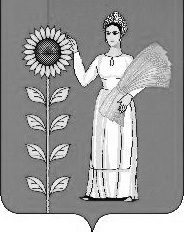 ПОСТАНОВЛЕНИЕАДМИНИСТРАЦИИ СЕЛЬСКОГО ПОСЕЛЕНИЯ ПУШКИНСКИЙ СЕЛЬСОВЕТ ДОБРИНСКОГО МУНИЦИПАЛЬНОГО РАЙОНА ЛИПЕЦКОЙ ОБЛАСТИ РОССИЙСКОЙ ФЕДЕРАЦИИ09.04.2018                        с.Пушкино                        № 22О признании некоторых постановлений утратившими силуВ целях приведения в соответствие с действующим законодательством нормативной правовой базы, руководствуясь экспертными заключениями Правового управления администрации Липецкой области № 04-2091 на постановление администрации сельского поселения Пушкинский сельсовет Добринского муниципального района от 01.06.2010 № 25 «Об утверждении Порядка отражения в бюджетном учете операций с объектами нефинансовых активов имущества муниципальной казны администрации сельского поселения Пушкинский сельсовет Добринского муниципального района Липецкой области Российской Федерации», № 04-2041 на постановление администрации сельского поселения Пушкинский сельсовет Добринского муниципального района от 08.11.2012 № 46 «Об утверждении Положения о предоставлении гражданами, претендующими на замещение должностей муниципальной службы и лицами, замещающими должности муниципальной службы в сельском поселении Пушкинский сельсовет Добринского муниципального района сведений о доходах, об имуществе и обязательствах имущественного характера, а также о доходах, об имуществе и обязательствах имущественного характера своих супруги (супруга) и несовершеннолетних детей» (с изменениями от 11.04.2013 № 26), № 04-2052 на постановление администрации сельского поселения Пушкинский сельсовет Липецкого муниципального района от 14.10.2016 № 108 «Об утверждении Положения «О порядке подготовки и утверждения местных нормативов градостроительного проектирования сельского поселения Пушкинский сельсовет Добринского муниципального района Липецкой области Российской Федерации и внесения изменений в них»,  администрация сельского поселения Пушкинский сельсоветПОСТАНОВЛЯЕТ:1. Отменить постановления от 01.06.2010 № 25 «Об утверждении Порядка отражения в бюджетном учете операций с объектами нефинансовых активов имущества муниципальной казны администрации сельского поселения Пушкинский сельсовет Добринского муниципального района Липецкой области Российской Федерации», от 08.11.2012 № 46 «Об утверждении Положения о предоставлении гражданами, претендующими на замещение должностей муниципальной службы и лицами, замещающими должности муниципальной службы в сельском поселении Пушкинский сельсовет Добринского муниципального района сведений о доходах, об имуществе и обязательствах имущественного характера, а также о доходах, об имуществе и обязательствах имущественного характера своих супруги (супруга) и несовершеннолетних детей» (с изменениями от 11.04.2013 № 26), от 14.10.2016 № 108 «Об утверждении Положения «О порядке подготовки и утверждения местных нормативов градостроительного проектирования сельского поселения Пушкинский сельсовет Добринского муниципального района Липецкой области Российской Федерации и внесения изменений в них».2. Контроль за исполнением данного постановления оставляю за собой.3. Настоящее постановление вступает в силу со дня его официального обнародования.Глава сельского поселения  Пушкинский сельсовет                                                         Н.Г. Демихова